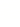 4.3.1 角  教学设计4.3.1 角  教学设计课型新授课 教学内容分析本节课学习角的定义，角的表示方法，用运动的方式描述角，周角、平角等概念．本节课的许多知识学生在前一学段有初步的了解，但比较分散，现在要比较系统地学习，进一步加深认识．学生对进一步学习图形与几何知识的方法还不能很快适应，特别是对于对象的文字和符号描述，必须紧密联系图形，这一认识需要一个逐渐熟悉的过程，这对今后的学习很重要．学习者分析本节课是在学生已经学习了线段的比较、角的概念、角的表示方法、角的单位和度量的基础上开始学习的，这些已有的知识经验是学生学好这节课的基础和关键。教学目标1.理解角的形成，建立几何中角的概念，掌握角的两种定义形式和四种表示方法.2.通过在图片、实例中找角，培养学生的观察、探究、抽象、概括的能力以及把实际问题转化为数学问题的能力.教学重点角的定义、表示法及角的度量单位教学难点角的表示方法的选择与角的单位转换学习活动设计学习活动设计板书设计课堂练习【知识技能类作业】   必做题：1.判断下面各角的表示方法是否正确.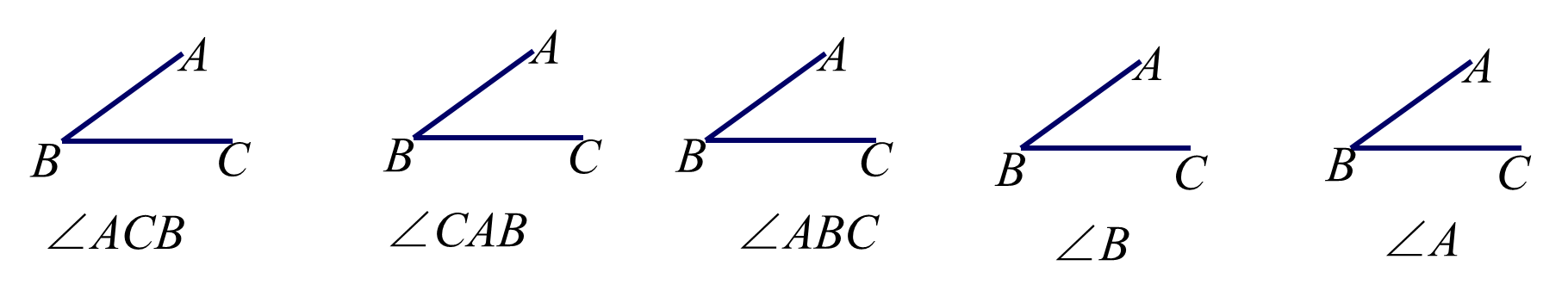 答案：×，×，×，√，×2. 下面表示∠DEF的图是(       )   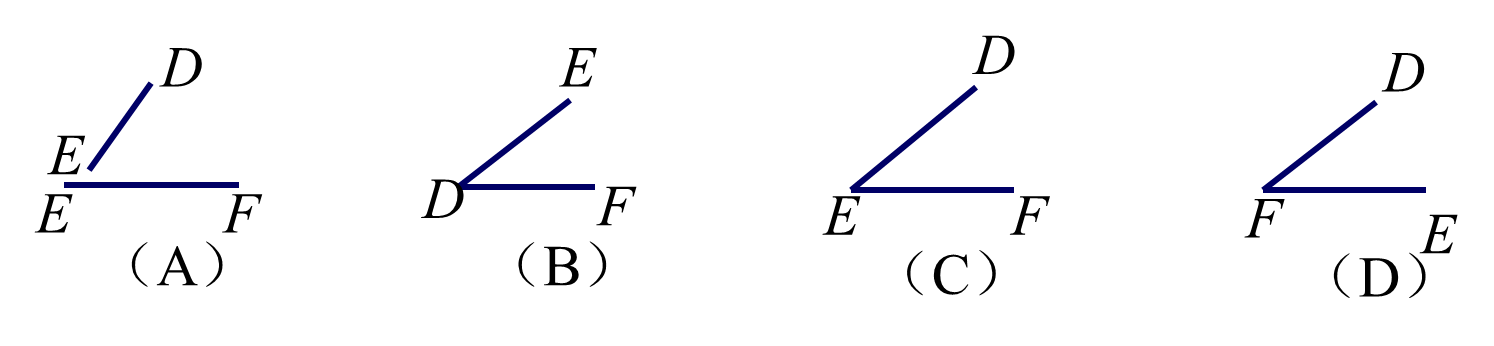 答案：C3.用度、分、秒表示91.34°为(     ) A.91°20′24″        B.91°34′       C.91°20′4″        D.91°3′4″答案：A选做题：如图，写出这四个城市相应钟表上时针与分针所成角的度数：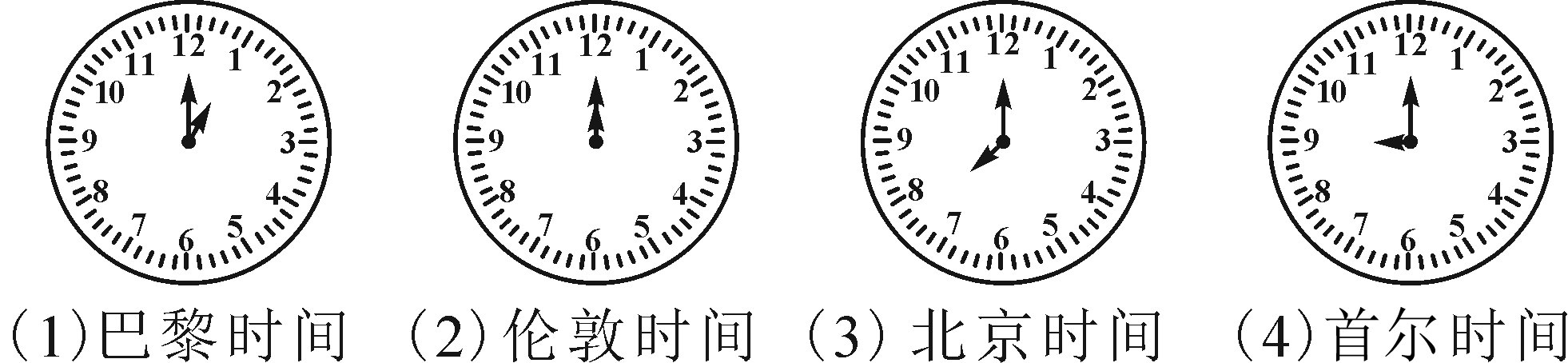 解：(1)30°　(2)0°　(3)120°　(4)90° 【综合拓展类作业】请你把图中用数字表示的角改为用字母表示的角．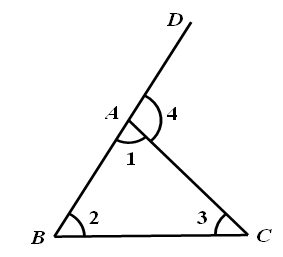 解：∠1＝∠BAC，∠2＝∠B，∠3＝∠C，∠4＝∠DAC．作业设计【知识技能类作业】   必做题：1.下列关于角的说法正确的是（　　）A．两条射线组成的图形叫做角B．延长一个角的两边C．角的两边是射线，所以角不可以度量D．角的大小与这个角的两边长短无关答案：D2.下列图中能用∠AOB，∠O，∠1三种方法表示同一个角的图形是(    )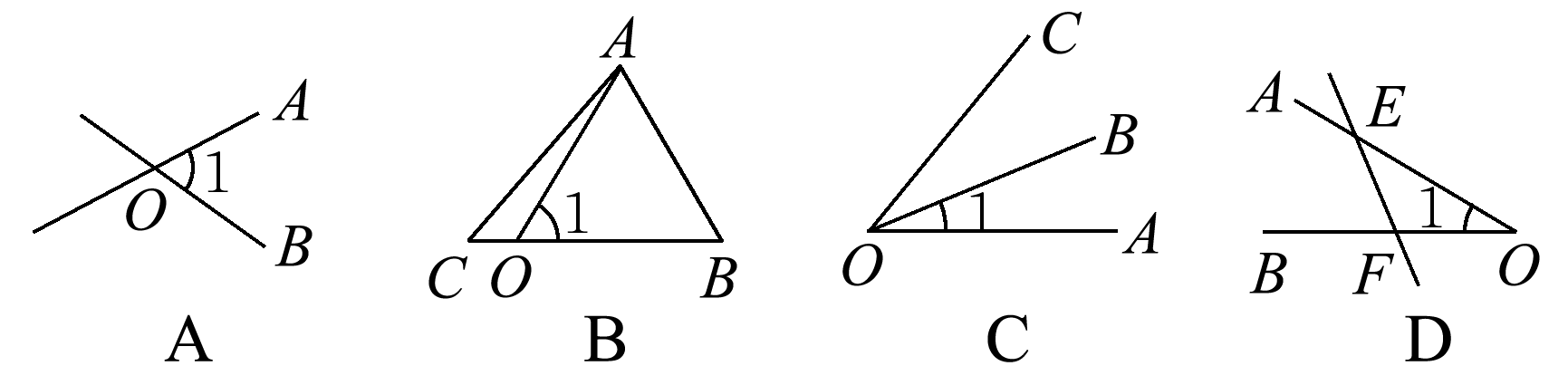 答案：D3.下列各式中，正确的角度互化是(    )A.63.5°＝63°50′B.46°48′＝46.48°C.18°18′18″＝3.33°D.22.25°＝22°15′答案：D选做题：38°15′和38.15°相等吗？如不相等，哪一个大？解：不相等∵ 38.15°=38°9 ′ 又∵ 38°15′ ＞38°9 ′∴ 38°15′ ＞38.15°【综合拓展类作业】从2：15到2：35，时钟的分针转了_____度，时针转了____度．提示：在钟表上，每经过1分钟，分针旋转6°，时间旋转0.5°.答案：120，10教学反思本课时内容涉及又一基本平面图形，教学中，教师应给学生提供充分探索角的两种概念、表示方法、量角器的使用以及理解度分秒的换算等方面的素材，让学生充分的合作交流，从而体验概念的形成过程，从本质上认识并接受知识.教学中，教师应有意识地引导学生利用线段知识来类比探索角的知识，沟通两者间的联系.